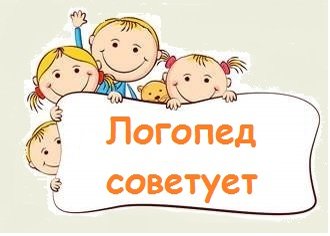 «Откуда у современных детей проблемы с речью и когда идти к логопеду»"Подумаешь! молчит ребенок. Заговорит через год!" Зато он на планшете в игры интеллектуальные играет,- заявляют современные родители. Они уверены - с ребенком говорить не нужно, а с молчуном даже проще - не мешает своими делами заниматься. И далеко не каждый родитель знает , что , казалось бы, несерьезные трудности с речью оборачиваются гораздо более серьезными проблемами развития ребенка.Почему так плохо говорят наши дети и кто виноват в этом, а также когда родителям стоит бить тревогу?Проблемы с речью - проблемы с мышлением. -Да, проблема, действительно, актуальная,- в унисон кивают учителя-логопеды - причем обострилась она в последние 15 лет. И каждый год ситуация усугубляется, детей с проблемами речи становится все больше.Причин, по словам специалистов, много. Самая важная - это здоровье. Перенесенные ребенком, а также матерью во время беременности, инфекционные заболевания, родовые травмы, ушибы и удары головы ребенка в первые годы жизни и так далее могут привести к проблемам с речью. Так, подвывих шейных позвонков у детей чаще всего приводит к дизартрии- нарушениям произношения, которые связаны с ограничением подвижности органов речи. Распространено и такое нарушение речи, как алалия - при этом диагнозе могут наблюдаться зачатки речи, но. простым языком, ребенок говорит непонятно. В таких случаях нужен не только логопед, но и врач-невропатолог. Если родители выполняют рекомендации врачей, то серьезных последствий с речью (а значит, и с развитием речи ребенка в целом) удается избежать.Как отмечают логопеды, в этом смысле самое важное- это беременность мамы, роды и первый год жизни ребенка. Употребление наркотиков, алкоголя, психотропных веществ отражается на формирующейся нервной системе малыша. Влияют на будущих мам и экология, питание- натуральные продукты сменили консерванты и красители. Родовые травмы - главная причина проблем с речью. Если у ребенка есть нарушения речи, все психические процессы отстают в развитии. Мало того, если во время не заняться ребенком, то могут быть серьезные последствия- задержка развития. На самом деле при подготовке к беременности и родам этим аспектам практически не уделяется внимание, и многие родители просто не знают, насколько это серьёзно.При этом специалисты подчеркивают: без помощи родителей работа логопеда удлиняется в разы. К логопеду в 2 года.Стандарты, по которым судят о развитии речи детей, с советских времен не изменились. Хотя логопеды наблюдают: современные дети отстают от прошлых  поколений. Если раньше считалось, что "гуление" у детей должно наблюдаться в 2-3 месяца, то сейчас эти сроки сдвинулись до 4 - 5 месяцев. По нормам к 5 годам ребенок должен произносить все звуки. Но логопеды наблюдают, что планка сдвинулась до 6.5 - 7 лет.НУЖНО БИТЬ ТРЕВОГУ ЕСЛИ:У ребенка к 1 году не появились в речи первые слова.У ребенка 1.6-2 лет нет в речи простых фраз.В 2 года ребенок не говорит - необходим прием невропатолога, который назначит лечение. Уже в этом возрасте желательно проконсультироваться у логопеда.В 3-4 года в речи ребенка нет свистящих, он неправильно произносит или коверкает их; в 4-5 лет нет шипящих звуков и "л-ль"; к 6 годам нет звуков "р-рь".«Каша во рту» - ребенок говорит непонятно. Это может быть признаком тяжелых нарушений речи, которые могут привести к отставанию в развитии психических процессов - мышления, памяти, внимания.СОВЕТЫ РОДИТЕЛЯМ:Говорите со своим ребенком! используйте каждую минуту вместе - утреннее умывание и одевание, время когда ведете ребенка в сад и обратно.Слушайте дома хорошую музыку, чувство ритма важно в освоении речи. Пойте вместе с ребенком. Спускаясь и поднимаясь с ребенком по лестнице, считайте вместе ступеньки.Вспомните про народный фольклор, потешки, простые стишки, сказки. Найдите 15 минут, чтобы обсудить прочитанное, задайте ребенку вопросы, пусть вспомнит содержание сказки.Запомните: речь находится на кончиках пальцев. Конструкторы, мозаика. пластилин, пазлы, шнуровки - все эти игрушки должны быть у ребенка.Рисование тоже способствует  развитию мышления, воображения и речи. Но правило здесь такое: играйте вместе с детьми.Детям до 6 лет нельзя смотреть мультфильмы, где герои коверкают речь. Не сюсюкайте с детьми сами, говорите с ними как со взрослыми.Заведите дома традицию семейных ужинов - пускай мама, папа и ребенок расскажут по очереди, как провели день. Не важно, что ребенок мал, пусть говорит как умеет.Обучение иностранным языкам, чтению противопоказано детям с нарушениями речи. Если в семье говорят на двух языках, это тоже может навести вред.